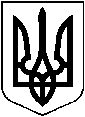 УКРАЇНАХМІЛЬНИЦЬКА МІСЬКА РАДАВінницької області	            Р І Ш Е Н Н Я № 1239Від 20.11.2017 року                                                                                      44 сесія міської ради                                                                                                                                       7  скликанняПро внесення змін до  Порядку використання коштівміського бюджету, передбачених на фінансування міської Програми розвитку житлово-комунального господарства та благоустроюміста Хмільника на 2017 р., затвердженогорішенням 34 сесії міської ради 7 скликання від 12.04.2017 р. №833 (зі змінами)З метою забезпечення фінансування заходів, передбачених у міській Програмі розвитку житлово-комунального господарства та благоустрою міста Хмільника на 2017 рік (зі змінами), відповідно до Бюджетного кодексу України,  керуючись ст.26, 59 Закону України «Про місцеве самоврядування в Україні», Постанови Кабінету Міністрів України від 23.04.2014 р. №117 «Про здійснення попередньої оплати товарів, робіт і послуг, що закуповуються за бюджетні кошти» (зі змінами), міська рада В И Р І Ш И Л А:1. Внести наступні зміни до Порядку використання коштів міського бюджету, передбачених на фінансування міської Програми розвитку житлово-комунального господарства та благоустрою міста Хмільника на 2017 р., затвердженого рішенням 34 сесії міської ради 7 скликання від 12.04.2017 р. №833 (зі змінами):п. 3 розділу ІІ. «Порядок використання бюджетних коштів, передбачених на виконання заходів, визначених пунктом 4 розділу І цього Порядку» викласти у наступній редакції:  «3. Одержувач бюджетних коштів здійснює оплату видатків на виконання заходів після укладання відповідних договорів та підписання документів про отримані послуги, придбані товари та виконані роботи. Одержувач бюджетних коштів у договорах про закупівлю товарів, робіт і послуг за бюджетні кошти може передбачати відповідно до належним чином оформленого рішення головного розпорядника бюджетних коштів попередню оплату лише у разі закупівлі на строк не більше одного місяця:товарів вартістю не більш як 100 тис. гривень;робіт і послуг, якщо розмір такої оплати не перевищує 30 відсотків їх вартості. » 2. Відділу організаційно-кадрової роботи міської ради відобразити відповідні зміни в оригіналі  рішення 34 сесії міської ради 7 скликання від 12.04.2017 р. №833 «Про внесення змін до  Порядку використання коштів міського бюджету, передбачених на фінансування міської Програми розвитку житлово-комунального господарства та благоустрою міста Хмільника на 2017 р., затвердженого рішенням 30 сесії міської ради 7 скликання від 27.01.2017 р. №684. 3. Контроль за виконанням цього рішення покласти на постійну комісію міської ради з питань планування, бюджету, економічного розвитку та підприємництва (голова Кондратовець Ю.Г.).Міський голова                                                                     С.Б.Редчик